Diagonal Pieced Back HandoutJohn Flinn: flynnquilt.comGo to menu → John’s Workshops →Free LessonsLessons will pop up with Diagonal Pieced Back firstUnder the heading for this lesson is yellow lettering for clicking on to print a document with the formula and other information.  Below that is a calculator.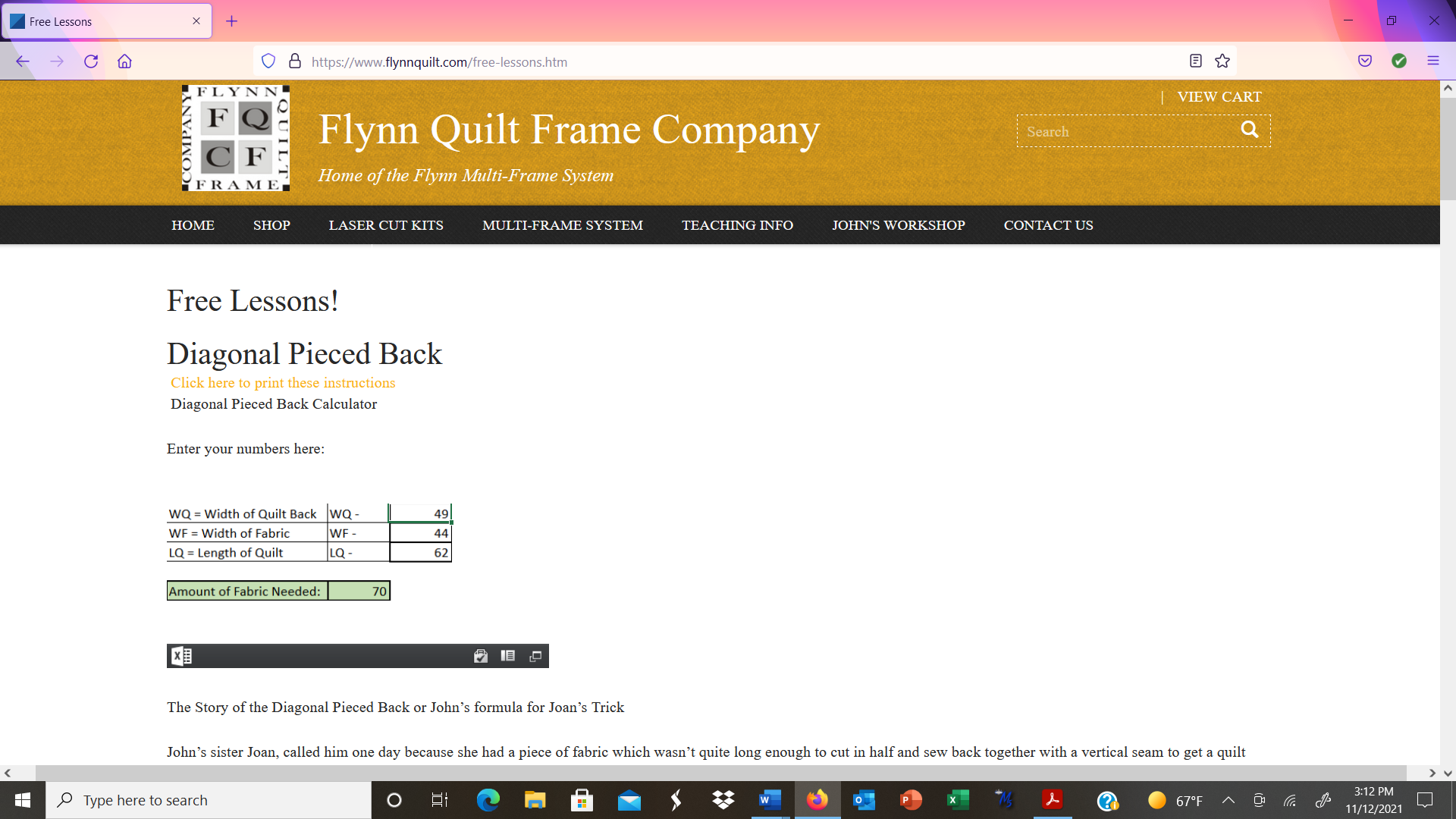 Jinny Beyer Studio: 		Google: Calculating Yardage for Diagonally Pieced Quilt Back		A fillable PDF worksheet pops up called “diagonal-back-worksheet”The Formula:  Lf = lq +   Lq(Wq-Wf) 				2Wf – WqWq = Width of Quilt Back + 1Wf = Width of FabricLq = Length of QuiltLF = Length of fabric neededExample: Quilt top measures:		 41         X      	54Add 4 “ all the way around for back:	+ 8			+ 8Backing size needed:			 48 + 1 = 49	   X	62Wq = Width of Quilt Back = 48 + 1 (diagonal is sewn with ½” seam) = 49Wf = Width of Fabric =  44Lq = Length of Quilt Back = 62Lf = 62 + 62(49-44)               2 X 44 – 4962 + 62(5) 	       88 – 4962+ 310         39 			62 + 7.948	=  69.948 =  length of fabric needed for backing is 70”